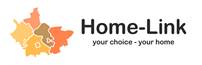 Supporting Information to accompany the Allocations Presentation to Regional Housing Board on 23/10/2020As at 31st March 2020 there were 13,271 households registered on Home-Link and waiting for social housing in the Cambridgeshire and West Suffolk Sub-Region.Sub-regionally, the number of applicants between the ages of 16-64 and in employment is 64% (5390 of 8554).The following tables show the number of applicants (by band and band reason) who were housed during the 2019/20 financial year.Band A housed by band reasonBand B housed by band reasonBand C housed by band reasonBand D housed by band reasonReasonNo. (total 1333)% of band Current supported housing resident16212Emergency status4<1Health and Safety risk10<1Homeless households39229Lacking two bedrooms1108Medical need735Under occupancy by 2403Urgent multiple needs  (2x B)47936Urgent Transfer635ReasonNo. (total 1058)% of band Health and safety risk4<1Lacking one bedroom56654Medical need16015Multiple needs (3 x C)7<1Owed Prevention/Relief duty19919Sleeping rough7<1Under occupancy by 1555Victims of harassment, violence or abuse605ReasonNo. (total 387)% of band Housing conditions20854Medical Need256Need to move for social reasons11129Other homelessness369Reasonable preference but no connection to local area72ReasonNo. (total 185)% of band Low housing need17091Financial resources158